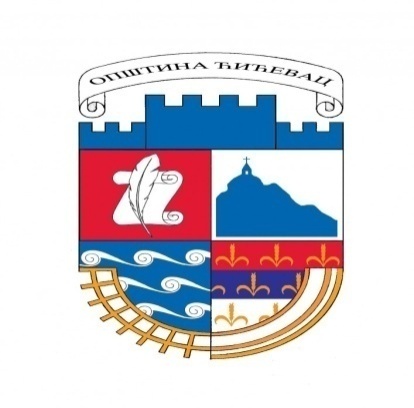 www.cicevac.rsО Б А В Е Ш Т Е Њ ЕОпштинска управа  општине Ћићевац огласила је Јавни конкурс за пријем једног приправника, број 105-6/22-02 од 12. маја 2022. године, на сајту општине Ћићевац- www.cicevac.rs  (у делу „конкурси  и огласи“) и на огласној табли Општинске управе општине Ћићевац.	Изјава (образац 1) налази се на сајту општине.Рок за подношење пријава на Јавни конкурс је 15 (петнаест) дана од дана када је ово обавештење о Јавном конкурсу оглашено у дневним новинама.  